Catalog Pages Check Listcchulse@iastate.edu or kjberg@iastate.edu Additional links to Check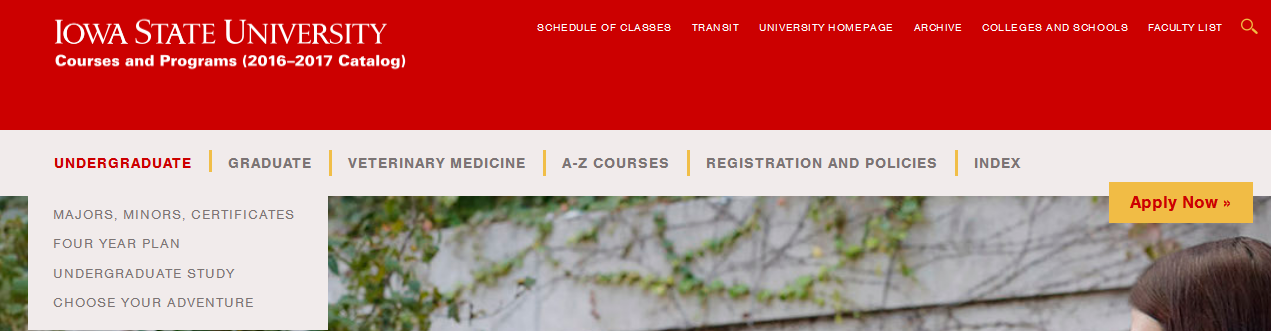 Update college information (majors, minors, certificates).Review Four Year Plan list to make sure links are valid.Review Workflow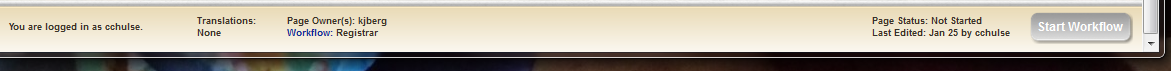 Click on Workflow to review the approval chain.Click Start WorkflowGreen button: go.Gray button: in workflow.Editing Responsibilities Check Listcchulse@iastate.edu or kjberg@iastate.edu ssaad@iastate.edu http://www.registrar.iastate.edu/catalog-editing Editing deadline: Dec. 1 for all university copy; college deadlines differ—check with your college curriculum coordinator.Proofing deadline: January 15, 2018Editing for 2019: Approximately February 15, 2018Catalog photos Photo sizesBanner across top of page: 1500x300 pixels (20.8” x 4.2”) Thumbnails for Choose your adventure filter page: 253x123 pixels (3.5” x 1.7”) Email or send through CyBox for multiple photos to Kara Berg: kjberg@iastate.edu. New photos may be submitted anytime, but won’t be incorporated until publication on Dec. 1, each year.Examples of good photosMake sure photos are:recenthigh quality: in focus, high resolution and/or large in size (20”+)jpeg format works bestpeople in photos: make sure they are at close to the same level in heightneed area in bottom left that can be darkened, so the white title shows up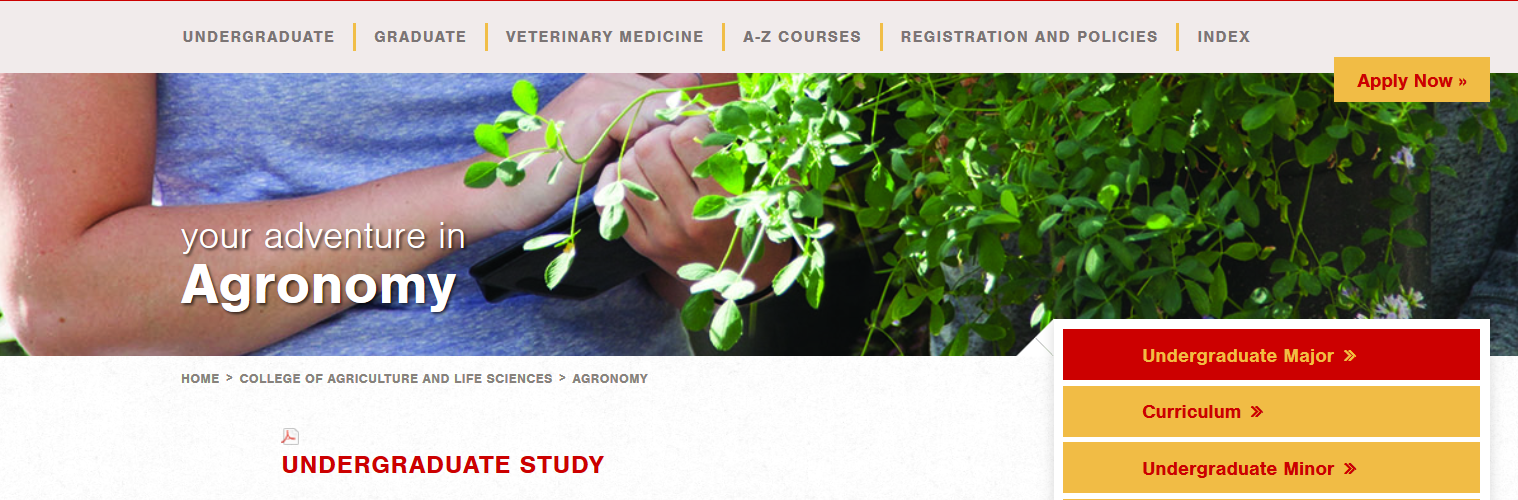 Ideally, we’d like to incorporate the same photo for both the major/banner page and for the thumbnail/Find Your Adventure page. Using Agronomy, see the banner photo used above and the thumbnail below.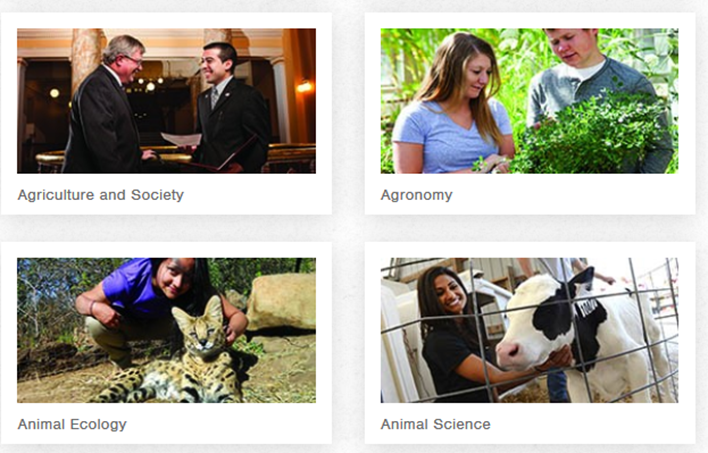 Catalog page or ItemNotesColleges and SchoolsReview college content. Notify Char or Kara if you need access to the page.Majors, Minors, CertificatesReview and make sure all majors are on the list and links are valid. Notify Char or Kara with updates/corrections.Four Year PlanCheck to make sure all Four Year Plans are listed for your college. Notify Char or Kara with updates/corrections.Undergraduate StudyReview college lists and notify Char or Kara with updates/corrections.Choose Your AdventureMake sure majors are represented. Notify Char or Kara with updates.Start Workflow 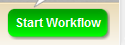 Required to get the page published.Request a list of pages you own and/or check https://nextcatalog.registrar.iastate.edu/courseleaf/approve/ Char or Kara can send a list on request.Pictures Submit new pictures to Kara at kjberg@iastate.eduResponsibilities check list. Red items indicate degree audit information.Responsibilities check list. Red items indicate degree audit information.JulyReview course changes; see https://nextcatalog.registrar.iastate.edu/azcourses/.Review college reports; see http://www.registrar.iastate.edu/catalog-editing/reports Look for changes that may affect your curriculum/four year plans. For example, designator changes, prerequisites, credits.Review/edit all content that is not courses.AugustReview course changes; see https://nextcatalog.registrar.iastate.edu/azcourses/.Review college reports; see http://www.registrar.iastate.edu/catalog-editing/reports Look for changes that may affect your curriculum/four year plans. For example, designator changes, prerequisites, credits.Review/edit all content that is not courses.Communicate changes to your degree audit editor.AugustEdits for current catalog degree audits are no longer accepted if they limit student options.Sample degree audits run for next catalog.SeptemberReview course changes; see https://nextcatalog.registrar.iastate.edu/azcourses/Review college reports; see http://www.registrar.iastate.edu/catalog-editing/reports Look for changes that may affect your curriculum/four year plans. For example, designator changes, prerequisites, creditsReview/edit all content that is not courses.Communicate changes to your degree audit editor.SeptemberSample degree audits run with any edits since the beginning of fall term.OctoberReview course changes; see https://nextcatalog.registrar.iastate.edu/azcourses/Review college reports; see http://www.registrar.iastate.edu/catalog-editing/reports Look for changes that may affect your curriculum/four year plans. For example, designator changes, prerequisites, creditsReview/edit all content that is not courses.Communicate changes to your degree audit editor.OctoberDegree audit editing training offered.NovemberReview course changes; see https://nextcatalog.registrar.iastate.edu/azcourses/Review college reports; see http://www.registrar.iastate.edu/catalog-editing/reports Look for changes that may affect your curriculum/four year plans. For example, designator changes, prerequisites, creditsReview/edit all content that is not courses.Communicate changes to your degree audit editor. Edits due in December.NovemberIndividual degree audit editing appointments available.DecemberDegree audit edits due.Proof your content. Download pdf via https://nextcatalog.registrar.iastate.edu/; send changes to the catalog editor. No new course changes accepted.DecemberDegree audit edits due in Registrar’s Office.January 2018Continue proofing content. Proofing ends January 15. Catalog archiving and publishing begins.February 2018Editing begins for the 2019-2020 catalog.May 2018Degree audits released for current year catalog in time for orientation